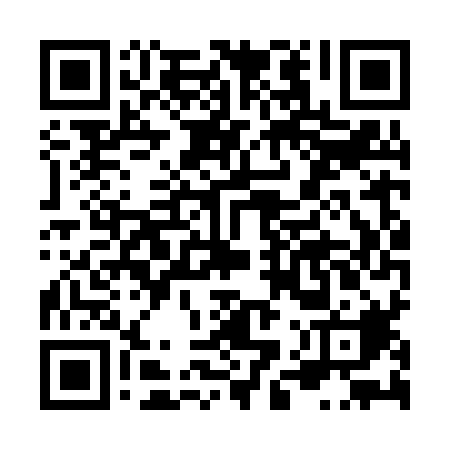 Ramadan times for Mahalapye, BotswanaMon 11 Mar 2024 - Wed 10 Apr 2024High Latitude Method: NonePrayer Calculation Method: Muslim World LeagueAsar Calculation Method: ShafiPrayer times provided by https://www.salahtimes.comDateDayFajrSuhurSunriseDhuhrAsrIftarMaghribIsha11Mon4:584:586:1312:233:496:326:327:4312Tue4:584:586:1312:223:496:316:317:4213Wed4:594:596:1412:223:496:306:307:4114Thu4:594:596:1412:223:486:296:297:4015Fri4:594:596:1512:223:486:286:287:3916Sat5:005:006:1512:213:476:276:277:3817Sun5:005:006:1512:213:476:266:267:3718Mon5:015:016:1612:213:466:256:257:3619Tue5:015:016:1612:203:466:246:247:3520Wed5:025:026:1712:203:466:236:237:3421Thu5:025:026:1712:203:456:226:227:3322Fri5:025:026:1712:193:456:216:217:3223Sat5:035:036:1812:193:446:206:207:3124Sun5:035:036:1812:193:446:196:197:3025Mon5:045:046:1812:193:436:186:187:2926Tue5:045:046:1912:183:436:176:177:2827Wed5:045:046:1912:183:426:166:167:2728Thu5:055:056:2012:183:426:156:157:2629Fri5:055:056:2012:173:416:156:157:2530Sat5:065:066:2012:173:416:146:147:2431Sun5:065:066:2112:173:406:136:137:231Mon5:065:066:2112:163:396:126:127:222Tue5:075:076:2112:163:396:116:117:213Wed5:075:076:2212:163:386:106:107:204Thu5:075:076:2212:163:386:096:097:195Fri5:085:086:2212:153:376:086:087:186Sat5:085:086:2312:153:376:076:077:177Sun5:085:086:2312:153:366:066:067:178Mon5:095:096:2412:143:356:056:057:169Tue5:095:096:2412:143:356:046:047:1510Wed5:095:096:2412:143:346:036:037:14